MURRAY COUNTY SCHOOLS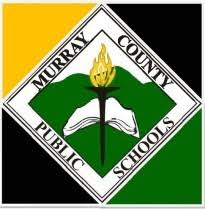 PARENTAL CONSENT TO TESTHEARING AND VISIONStudent:__________________  DOB _______  Grade _____Teacher:__________________  Date:__________________School:___________________  Requested by*:__________*Results will be returned to person requesting testing unless otherwise noted.Please sign and return this form indicating whether you agree or disagree to have your child tested as checked below:		_____Vision					_____ Hearing_____ I agree for a Murray County School Nurse to test my child as indicated._____I do not agree for the following reasons:______________________________________________________________________________________________________________________________________________________Parent / Legal Guardian_______________________________Telephone Number_______________________________Date Signed